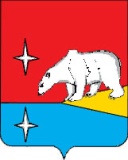 АДМИНИСТРАЦИЯГОРОДСКОГО ОКРУГА ЭГВЕКИНОТП О С Т А Н О В Л Е Н И ЕО внесении изменений в постановление Администрации городского округа Эгвекинот от 1 марта 2016 г. № 84-паВ соответствии с Постановлением Правительства Чукотского автономного округа от 25 октября 2016 года № 535 «О внесении изменений в Постановление Правительства Чукотского автономного округа от 29 февраля 2016 года № 92», руководствуясь Уставом городского округа Эгвекинот, Администрация городского округа ЭгвекинотП О С Т А Н О В Л Я Е Т: Внести в постановление Администрации городского округа Эгвекинот от 1 марта 2016 года № 84-па «Об определении Уполномоченного органа по вопросам предоставления и использования Субсидии на возмещение части расходов по приобретенной электрической энергии муниципальным организациям жилищно-коммунального хозяйства, оказывающим жилищно-коммунальные услуги на территории городского округа Эгвекинот» следующие изменения:1.1. дополнить пунктом следующего содержания: «Предусмотреть в бюджете городского округа Эгвекинот на 2016 год софинансирование расходов на возмещение части расходов по приобретенной электрической энергии муниципальным организациям жилищно-коммунального хозяйства, оказывающим жилищно-коммунальные услуги на территории городского округа Эгвекинот  – 256 200 (двести пятьдесят шесть тысяч двести) рублей 00 копеек».1.2. дополнить пунктом следующего содержания: «На софинансирование расходов в размере не менее 1 процента расчетной суммы на возмещение части расходов по приобретенной электрической энергии муниципальным организациям жилищно-коммунального хозяйства, оказывающим жилищно-коммунальные услуги на территории городского округа Эгвекинот  направить средства резервного фонда Администрации городского округа Эгвекинот в размере 256 200 (двести пятьдесят шесть тысяч двести) рублей 00 копеек».Настоящее постановление подлежит обнародованию в местах, определенных Уставом городского округа Эгвекинот, размещению на официальном сайте городского округа Эгвекинот в информационно-телекоммуникационной сети «Интернет».Настоящее постановление вступает в силу с момента обнародования.Контроль за исполнением настоящего постановления возложить на Управление промышленной и сельскохозяйственной политики Администрации городского округа Эгвекинот (Абакаров А.М.)Глава Администрации                                                                Р.В. Коркишкоот 3 ноября 2016 г.№ 326- па                      п. Эгвекинот